چک لیست ارزیابی EDO  از طرح درس اساتید و تایید مسئول واحد برنامه ریزی EDC دانشگاه (فرم شماره 2)نام و نام خانوادگی مدرس:                                                             عنوان درس:                                                                                        نیم  سال ارائه درس:                                   وضعیت استخدامی:                                                                  گروه آموزشی:                                                                                       رتبه علمی: شرح معیار مورد بررسی توسط EDO     نتیجه بررسینتیجه بررسیشرح معیار مورد بررسی توسط EDO                         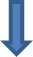 نتیجه بررسینتیجه بررسی شرح معیار مورد بررسی توسط EDO     بلیخیرشرح معیار مورد بررسی توسط EDO                         بلیخیرآیا عنوان واحد درسی نوشته شده است؟آیا فعالیت یادگیری دانشجو نوشته شده است؟آیا میزان واحد درسی نوشته شده است؟آیا فعالیت یادگیری دانشجو متناسب با اهداف ویژه رفتاری می باشد؟آیا مشخصات مدرس/مدرسین نوشته شده است؟آیا فعالیت یادگیری دانشجو متناسب با اهداف ویژه رفتاری می باشد؟آیا رشته تحصیلی دانشجویان مشخص شده است؟ آیا از وسایل کمک آموزشی متناسب با حیطه مورد نظر استفاده شده است؟آیا مقطع تحصیلی دانشجویان مشخص شده است؟آیا شیوه ارزشیابی متناسب با حیطه یادگیری نوشته شده است؟آیا نیمسال تحصیلی دانشجویان مشخص شده است؟آیا منابع تدریس نوشته شده است؟آیا تمامی ستون های مربوط به بخش دوم طرح درس نوشته شده است؟در بخش ارزشیابی آیا درصد فعالیت دانشجو در طول ترم مشخص شده است؟آیا نام دانشکده نوشته شده است؟آیا درصد امتحان میان ترم مشخص شده است؟آیا در صورت نیاز به گذراندن پیشنیاز، نام آن ذکر شده است؟آیا نوع امتحان میان ترم مشخص شده است؟آیا مدرک تحصیلی مدرس/مدرسین نوشته شده است؟آیا درصد امتحان پایان ترم مشخص شده است؟آیا مرتبه علمی مدرس/مدرسین نوشته شده است؟آیا نوع امتحان پایان ترم مشخص شده است؟آیا اهداف کلی درس برای هر جلسه به تفکیک نوشته شده است؟آیا روش یاددهی نوشته شده؟آیا اهداف رفتاری(محتوا،معیار،فعل رفتاری،سایر شرایط)به خوبی نوشته شده؟آیا روش یاددهی متناسب با حیطه یادگیری است؟تایید و امضای EDO دانشکدهتایید و امضای EDO دانشکدهتایید و امضای EDO دانشکدهتایید و امضای مسئول واحد برنامه ریزی EDC دانشگاهتایید و امضای مسئول واحد برنامه ریزی EDC دانشگاهتایید و امضای مسئول واحد برنامه ریزی EDC دانشگاه